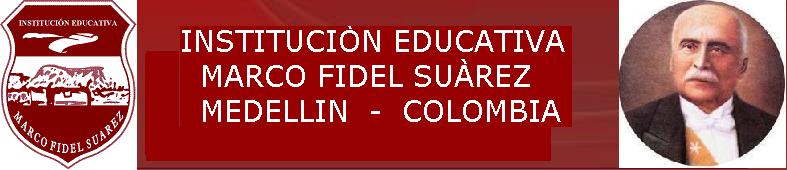 SECRETARIA DE EDUCACIONÁREA: HUMANIDADES INGLÉS.GRADO: QUINTOOBJETIVO DE GRADO  Comprender textos de lo que le dicen las personas a su alrededor sobre elementos cercanos.Producir textos orales y escritos sobre él, su familia y su entornoSECRETARIA DE EDUCACIONÁREA: HUMANIDADES INGLÉS.GRADO: QUINTOOBJETIVO DE GRADO: Comprender textos de lo que le dicen las personas a su alrededor sobre elementos cercanos.Producir textos orales y escritos sobre él, su familia y su entornoSECRETARIA DE EDUCACIONÁREA: HUMANIDADES INGLÉS.GRADO: QUINTOOBJETIVO DE GRADO: Comprender textos de lo que le dicen las personas a su alrededor sobre elementos cercanos.Producir textos orales y escritos sobre él, su familia y su entornoSECRETARIA DE EDUCACIONÁREA: HUMANIDADES INGLÉS.GRADO: QUINTOOBJETIVO DE GRADO: Comprender textos de lo que le dicen las personas a su alrededor sobre elementos cercanos.Producir textos orales y escritos sobre él, su familia y su entornoPERIODO: 1INTENSIDAD HORARIA: 10No. DE SEMANAS 10PREGUNTAS PROBLEMATIZADORAS: What information do you know aboutother countries?EJES CURRICULARES  Escucha, lectura, escritura, monólogo, y conversaciónSalud y vida, Convivencia Y Paz, Medioambiente y sociedad, Una aldea globalCOMPETENCIAS: habilidades y capacidades que el estudiante debe  desarrollar Competencia lingüística, Competencia pragmática, Competencia sociolingüísticaESTANDARES: ESCUCHA• Reconozco cuando me hablan en inglés y reacciono de manera verbal y no verbal. • Sigo la secuencia de un cuento corto apoyado en imágenes. • Comprendo descripciones cortas y sencillas de objetos y lugares conocidos.MONÓLOGO• Recito y canto rimas, poemas y canciones que comprendo, con ritmo y entonación adecuados. • Expreso mis sentimientos y estados de ánimo con frases sencillas. • Menciono lo que me gusta y lo que no me gusta con frases sencillas. • Nombro algunas cosas que puedo hacer y que no puedo hacer, usando la estructura can/can’t. • Describo características de mí mismo, de otras personas, de animales, de lugares con lenguaje muy sencillo. CONVERSACIÓN• Participo  activamente en juegos de palabras y rondas • Respondo a saludos y a despedidas. • Respondo a preguntas sencillas sobre mí y mi entorno de manera verbal y no verbal.LECTURA• Sigo la secuencia de una historia sencilla, a partir de imágenes y palabras conocidas. • Puedo predecir una historia a partir de las ilustraciones y las palabras claves conocidas. • Relaciono ilustraciones con oraciones sencillas, sobre temas que me son familiares. • Reconozco palabras y frases familiares en contextos inmediatosESCRITURA• Escribo el nombre de lugares y elementos que reconozco en una ilustración. • Escribo mensajes de invitación y felicitación usando formatos sencillos. • Escribo información personal en formatos sencillos.DBAComprende información general y específica en un texto narrativo corto sobre temas conocidos y de interésINDICADORESDescribe  objetos, animales  por medio de frases sencillasParticipa en juegos de búsqueda de palabras desconocidasUtiliza adecuadamente el verbo “to-be” en la construcción de frases cortas.Describe de sí mismo  y otra persona conocida, con frases simples y cortas, teniendo en cuenta su edad y sus características físicas.CONTENIDOSLos pronombresFrases afirmativas con el verbo TO BE. Frases negativas con el verbo TO BE. Colores en inglés Hacer oraciones simples en inglés, sobre rutinas de aseo de manera oral y escrita.Identificar palabras y frases en inglés, sobre rutinas, y relaciones con los otros en textos orales y escritos sencillos.Intercambiar en inglés, información personal sobre sus pasatiempos y sus relaciones personales.Comprender la idea principal e información específica en textos narrativos cortos en inglés, sobre temas conocidosFINANCIERA: El préstamo, pro y contra, priorización y necesidades de un préstamo.CONTENIDOSLos pronombresFrases afirmativas con el verbo TO BE. Frases negativas con el verbo TO BE. Colores en inglés Hacer oraciones simples en inglés, sobre rutinas de aseo de manera oral y escrita.Identificar palabras y frases en inglés, sobre rutinas, y relaciones con los otros en textos orales y escritos sencillos.Intercambiar en inglés, información personal sobre sus pasatiempos y sus relaciones personales.Comprender la idea principal e información específica en textos narrativos cortos en inglés, sobre temas conocidosFINANCIERA: El préstamo, pro y contra, priorización y necesidades de un préstamo.CONTENIDOSLos pronombresFrases afirmativas con el verbo TO BE. Frases negativas con el verbo TO BE. Colores en inglés Hacer oraciones simples en inglés, sobre rutinas de aseo de manera oral y escrita.Identificar palabras y frases en inglés, sobre rutinas, y relaciones con los otros en textos orales y escritos sencillos.Intercambiar en inglés, información personal sobre sus pasatiempos y sus relaciones personales.Comprender la idea principal e información específica en textos narrativos cortos en inglés, sobre temas conocidosFINANCIERA: El préstamo, pro y contra, priorización y necesidades de un préstamo.CONTENIDOSLos pronombresFrases afirmativas con el verbo TO BE. Frases negativas con el verbo TO BE. Colores en inglés Hacer oraciones simples en inglés, sobre rutinas de aseo de manera oral y escrita.Identificar palabras y frases en inglés, sobre rutinas, y relaciones con los otros en textos orales y escritos sencillos.Intercambiar en inglés, información personal sobre sus pasatiempos y sus relaciones personales.Comprender la idea principal e información específica en textos narrativos cortos en inglés, sobre temas conocidosFINANCIERA: El préstamo, pro y contra, priorización y necesidades de un préstamo.CONTENIDOSLos pronombresFrases afirmativas con el verbo TO BE. Frases negativas con el verbo TO BE. Colores en inglés Hacer oraciones simples en inglés, sobre rutinas de aseo de manera oral y escrita.Identificar palabras y frases en inglés, sobre rutinas, y relaciones con los otros en textos orales y escritos sencillos.Intercambiar en inglés, información personal sobre sus pasatiempos y sus relaciones personales.Comprender la idea principal e información específica en textos narrativos cortos en inglés, sobre temas conocidosFINANCIERA: El préstamo, pro y contra, priorización y necesidades de un préstamo.CONTENIDOSLos pronombresFrases afirmativas con el verbo TO BE. Frases negativas con el verbo TO BE. Colores en inglés Hacer oraciones simples en inglés, sobre rutinas de aseo de manera oral y escrita.Identificar palabras y frases en inglés, sobre rutinas, y relaciones con los otros en textos orales y escritos sencillos.Intercambiar en inglés, información personal sobre sus pasatiempos y sus relaciones personales.Comprender la idea principal e información específica en textos narrativos cortos en inglés, sobre temas conocidosFINANCIERA: El préstamo, pro y contra, priorización y necesidades de un préstamo.CONTENIDOSLos pronombresFrases afirmativas con el verbo TO BE. Frases negativas con el verbo TO BE. Colores en inglés Hacer oraciones simples en inglés, sobre rutinas de aseo de manera oral y escrita.Identificar palabras y frases en inglés, sobre rutinas, y relaciones con los otros en textos orales y escritos sencillos.Intercambiar en inglés, información personal sobre sus pasatiempos y sus relaciones personales.Comprender la idea principal e información específica en textos narrativos cortos en inglés, sobre temas conocidosFINANCIERA: El préstamo, pro y contra, priorización y necesidades de un préstamo.CONTENIDOSLos pronombresFrases afirmativas con el verbo TO BE. Frases negativas con el verbo TO BE. Colores en inglés Hacer oraciones simples en inglés, sobre rutinas de aseo de manera oral y escrita.Identificar palabras y frases en inglés, sobre rutinas, y relaciones con los otros en textos orales y escritos sencillos.Intercambiar en inglés, información personal sobre sus pasatiempos y sus relaciones personales.Comprender la idea principal e información específica en textos narrativos cortos en inglés, sobre temas conocidosFINANCIERA: El préstamo, pro y contra, priorización y necesidades de un préstamo.CONCEPTUALCONCEPTUALCONCEPTUALPROCEDIMENTALPROCEDIMENTALPROCEDIMENTALACTITUDINALACTITUDINALSe describe a sí mismo  y otra persona conocida  y a otra persona conocida, con frases simples y cortas, teniendo en cuenta su edad y sus características físicas.Se describe a sí mismo  y otra persona conocida  y a otra persona conocida, con frases simples y cortas, teniendo en cuenta su edad y sus características físicas.Se describe a sí mismo  y otra persona conocida  y a otra persona conocida, con frases simples y cortas, teniendo en cuenta su edad y sus características físicas.Participa en juegos de búsqueda de palabras desconocidasParticipa en juegos de búsqueda de palabras desconocidasParticipa en juegos de búsqueda de palabras desconocidasMejora su capacidad para entablar relaciones con otras personas  y  para desenvolverse en situaciones nuevas.Mejora su capacidad para entablar relaciones con otras personas  y  para desenvolverse en situaciones nuevas.METODOLOGIAMETODOLOGIAMETODOLOGIARECURSOSRECURSOSRECURSOSACTIVIDADESACTIVIDADESSe usan ayudas visuales y gestos para aclarar vocabulario y conceptos.Los estudiantes hablan permanentemente y se comunican como en situaciones reales.La lectura y la escritura se enseñan a través del énfasis en el habla y la escuchaLas cuatro habilidades se enseñan desde el comienzo.Los errores hacen parte del aprendizaje.Se usan ayudas visuales y gestos para aclarar vocabulario y conceptos.Los estudiantes hablan permanentemente y se comunican como en situaciones reales.La lectura y la escritura se enseñan a través del énfasis en el habla y la escuchaLas cuatro habilidades se enseñan desde el comienzo.Los errores hacen parte del aprendizaje.Se usan ayudas visuales y gestos para aclarar vocabulario y conceptos.Los estudiantes hablan permanentemente y se comunican como en situaciones reales.La lectura y la escritura se enseñan a través del énfasis en el habla y la escuchaLas cuatro habilidades se enseñan desde el comienzo.Los errores hacen parte del aprendizaje.Fotocopias, carteleras grabadora, videobeam,  computadores, revistas, diccionario español-inglésFotocopias, carteleras grabadora, videobeam,  computadores, revistas, diccionario español-inglésFotocopias, carteleras grabadora, videobeam,  computadores, revistas, diccionario español-inglésPractica oral y escrita de diálogos y comandosIlustración de palabras, frases y textos cortosBúsqueda de palabras en el diccionario.Deletreo de palabrasElaboración de frases siguiendo modelosPractica oral y escrita de diálogos y comandosIlustración de palabras, frases y textos cortosBúsqueda de palabras en el diccionario.Deletreo de palabrasElaboración de frases siguiendo modelosEVALUACIONEVALUACIONEVALUACIONEVALUACIONEVALUACIONEVALUACIONEVALUACIONEVALUACIONCRITERIOPROCESOPROCESOPROCESOPROCEDIMIENTOPROCEDIMIENTOPROCEDIMIENTOFRECUENCIATalleresConsultasEvaluacionesTrabajo individual, en equiposAsociación de palabra- gesto- imagenEscritura siguiendo un modeloRevisar borradores de las distintas Tareas propuestas y dar retroalimentación.Permitir a los niños y niñas hacer segundas y hasta terceras versionesMonitorear la adquisición de vocabulario a través de las actividades en clase y dar actividades extra a  aquellos estudiantes que las necesitan.Revisar las guías de vocabularioTrabajo individual, en equiposAsociación de palabra- gesto- imagenEscritura siguiendo un modeloRevisar borradores de las distintas Tareas propuestas y dar retroalimentación.Permitir a los niños y niñas hacer segundas y hasta terceras versionesMonitorear la adquisición de vocabulario a través de las actividades en clase y dar actividades extra a  aquellos estudiantes que las necesitan.Revisar las guías de vocabularioTrabajo individual, en equiposAsociación de palabra- gesto- imagenEscritura siguiendo un modeloRevisar borradores de las distintas Tareas propuestas y dar retroalimentación.Permitir a los niños y niñas hacer segundas y hasta terceras versionesMonitorear la adquisición de vocabulario a través de las actividades en clase y dar actividades extra a  aquellos estudiantes que las necesitan.Revisar las guías de vocabularioFamiliarización y explicación del tema, por medio de carteleras, ilustraciones, canciones y videos relacionando con el texto escrito.Elaboración de frases contextuadasActividad práctica sobre el temaFamiliarización y explicación del tema, por medio de carteleras, ilustraciones, canciones y videos relacionando con el texto escrito.Elaboración de frases contextuadasActividad práctica sobre el temaFamiliarización y explicación del tema, por medio de carteleras, ilustraciones, canciones y videos relacionando con el texto escrito.Elaboración de frases contextuadasActividad práctica sobre el temaActividades de afianzamiento del tema en cada clase  ( 1 vez a la semana)Continua evaluación oral Evaluación escrita a criterio del docente PLAN DE APOYOPLAN DE APOYOPLAN DE APOYOPLAN DE APOYOPLAN DE APOYOPLAN DE APOYOPLAN DE APOYOPLAN DE APOYORECUPERACIÓNRECUPERACIÓNNIVELACIÓNNIVELACIÓNNIVELACIÓNPROFUNDIZACIÓNPROFUNDIZACIÓNPROFUNDIZACIÓNPresentación  de  consultas, talleres  que no realizó durante el periodoRefuerzo  del vocabularioElaborar textos cortosPresentación  de  consultas, talleres  que no realizó durante el periodoRefuerzo  del vocabularioElaborar textos cortosTalleresListados de palabrasRepaso de vocabularioTalleresListados de palabrasRepaso de vocabularioTalleresListados de palabrasRepaso de vocabularioVisitar páginas de internetVisitar páginas de internetVisitar páginas de internetAdecuaciones curricularesSe planearán actividades de acuerdo con las necesidades individuales de los estudiantes, involucrando a la familiaAdecuaciones curricularesSe planearán actividades de acuerdo con las necesidades individuales de los estudiantes, involucrando a la familiaAdecuaciones curricularesSe planearán actividades de acuerdo con las necesidades individuales de los estudiantes, involucrando a la familiaAdecuaciones curricularesSe planearán actividades de acuerdo con las necesidades individuales de los estudiantes, involucrando a la familiaAdecuaciones curricularesSe planearán actividades de acuerdo con las necesidades individuales de los estudiantes, involucrando a la familiaAdecuaciones curricularesSe planearán actividades de acuerdo con las necesidades individuales de los estudiantes, involucrando a la familiaAdecuaciones curricularesSe planearán actividades de acuerdo con las necesidades individuales de los estudiantes, involucrando a la familiaAdecuaciones curricularesSe planearán actividades de acuerdo con las necesidades individuales de los estudiantes, involucrando a la familiaOBSERVACIONES.OBSERVACIONES.OBSERVACIONES.OBSERVACIONES.OBSERVACIONES.OBSERVACIONES.OBSERVACIONES.OBSERVACIONES.PERIODO: 2INTENSIDAD HORARIA: 10No. DE SEMANAS 10PREGUNTAS PROBLEMATIZADORASHow much or how many?EJES CURRICULARES Escucha, lectura, escritura, monólogo, conversaciónSalud y vida, Convivencia Y Paz, Medioambiente y sociedad, Una aldea globalCOMPETENCIAS: habilidades y capacidades que el estudiante debe  desarrollar Competencia lingüística, Competencia pragmática, Competencia sociolingüísticaESTANDARES: ESCUCHA• Reconozco cuando me hablan en inglés y reacciono de manera verbal y no verbal. • Sigo la secuencia de un cuento corto apoyado en imágenes. • Comprendo descripciones cortas y sencillas de objetos y lugares conocidos.MONÓLOGO• Recito y canto rimas, poemas y canciones que comprendo, con ritmo y entonación adecuados. • Expreso mis sentimientos y estados de ánimo con frases sencillas. • Menciono lo que me gusta y lo que no me gusta con frases sencillas. • Nombro algunas cosas que puedo hacer y que no puedo hacer, usando la estructura can/can’t. • Describo características de mí mismo, de otras personas, de animales, de lugares con lenguaje muy sencillo. CONVERSACIÓN• Participo  activamente en juegos de palabras y rondas • Respondo a saludos y a despedidas. • Respondo a preguntas sencillas sobre mí y mi entorno de manera verbal y no verbal.LECTURA• Sigo la secuencia de una historia sencilla, a partir de imágenes y palabras conocidas. • Puedo predecir una historia a partir de las ilustraciones y las palabras claves conocidas. • Relaciono ilustraciones con oraciones sencillas, sobre temas que me son familiares. • Reconozco palabras y frases familiares en contextos inmediatosESCRITURA• Escribo el nombre de lugares y elementos que reconozco en una ilustración. • Escribo mensajes de invitación y felicitación usando formatos sencillos. • Escribo información personal en formatos sencillos.DBAProduce un texto narrativo oral y/o escrito, corto y sencillo, que responde al “¿qué?, ¿quién?,¿cuándo? y ¿dónde?” de un evento o anécdotaINDICADORES Comprende y lee textos auténticos y sencillos sobre acontecimientos concretos asociados a tradiciones culturales que conoce (cumpleaños, día de la madre, padre, amor y amistad, navidad etc.).Describe  acciones cotidianas con oraciones (Daily rutins)Utiliza gráficas para representar la información más relevante de un textoUtiliza adecuadamente el  verbo “have” en presente simple. CONTENIDOSAbecedary, Dictionary ,Daily activities, Transportation.Identificar  frases y  expresiones en inglés, relacionadas con estereotipos comunes en su comunidad.Producir oraciones simples en inglés, sobre el rol de los hombres y mujeres en su contexto local.Comprender textos narrativos cortos en inglés, sobre el rol del lenguaje en la generación de conflictos.Intercambiar opiniones positivas en inglés, sobre las personas que le rodean.FINANCIERA :El ahorro, diferentes formas de ahorrar,el agua ,energia, sus implementos escolares,habitos de ahorros y su importancia.:CONTENIDOSAbecedary, Dictionary ,Daily activities, Transportation.Identificar  frases y  expresiones en inglés, relacionadas con estereotipos comunes en su comunidad.Producir oraciones simples en inglés, sobre el rol de los hombres y mujeres en su contexto local.Comprender textos narrativos cortos en inglés, sobre el rol del lenguaje en la generación de conflictos.Intercambiar opiniones positivas en inglés, sobre las personas que le rodean.FINANCIERA :El ahorro, diferentes formas de ahorrar,el agua ,energia, sus implementos escolares,habitos de ahorros y su importancia.:CONTENIDOSAbecedary, Dictionary ,Daily activities, Transportation.Identificar  frases y  expresiones en inglés, relacionadas con estereotipos comunes en su comunidad.Producir oraciones simples en inglés, sobre el rol de los hombres y mujeres en su contexto local.Comprender textos narrativos cortos en inglés, sobre el rol del lenguaje en la generación de conflictos.Intercambiar opiniones positivas en inglés, sobre las personas que le rodean.FINANCIERA :El ahorro, diferentes formas de ahorrar,el agua ,energia, sus implementos escolares,habitos de ahorros y su importancia.:CONTENIDOSAbecedary, Dictionary ,Daily activities, Transportation.Identificar  frases y  expresiones en inglés, relacionadas con estereotipos comunes en su comunidad.Producir oraciones simples en inglés, sobre el rol de los hombres y mujeres en su contexto local.Comprender textos narrativos cortos en inglés, sobre el rol del lenguaje en la generación de conflictos.Intercambiar opiniones positivas en inglés, sobre las personas que le rodean.FINANCIERA :El ahorro, diferentes formas de ahorrar,el agua ,energia, sus implementos escolares,habitos de ahorros y su importancia.:CONTENIDOSAbecedary, Dictionary ,Daily activities, Transportation.Identificar  frases y  expresiones en inglés, relacionadas con estereotipos comunes en su comunidad.Producir oraciones simples en inglés, sobre el rol de los hombres y mujeres en su contexto local.Comprender textos narrativos cortos en inglés, sobre el rol del lenguaje en la generación de conflictos.Intercambiar opiniones positivas en inglés, sobre las personas que le rodean.FINANCIERA :El ahorro, diferentes formas de ahorrar,el agua ,energia, sus implementos escolares,habitos de ahorros y su importancia.:CONTENIDOSAbecedary, Dictionary ,Daily activities, Transportation.Identificar  frases y  expresiones en inglés, relacionadas con estereotipos comunes en su comunidad.Producir oraciones simples en inglés, sobre el rol de los hombres y mujeres en su contexto local.Comprender textos narrativos cortos en inglés, sobre el rol del lenguaje en la generación de conflictos.Intercambiar opiniones positivas en inglés, sobre las personas que le rodean.FINANCIERA :El ahorro, diferentes formas de ahorrar,el agua ,energia, sus implementos escolares,habitos de ahorros y su importancia.:CONTENIDOSAbecedary, Dictionary ,Daily activities, Transportation.Identificar  frases y  expresiones en inglés, relacionadas con estereotipos comunes en su comunidad.Producir oraciones simples en inglés, sobre el rol de los hombres y mujeres en su contexto local.Comprender textos narrativos cortos en inglés, sobre el rol del lenguaje en la generación de conflictos.Intercambiar opiniones positivas en inglés, sobre las personas que le rodean.FINANCIERA :El ahorro, diferentes formas de ahorrar,el agua ,energia, sus implementos escolares,habitos de ahorros y su importancia.:CONTENIDOSAbecedary, Dictionary ,Daily activities, Transportation.Identificar  frases y  expresiones en inglés, relacionadas con estereotipos comunes en su comunidad.Producir oraciones simples en inglés, sobre el rol de los hombres y mujeres en su contexto local.Comprender textos narrativos cortos en inglés, sobre el rol del lenguaje en la generación de conflictos.Intercambiar opiniones positivas en inglés, sobre las personas que le rodean.FINANCIERA :El ahorro, diferentes formas de ahorrar,el agua ,energia, sus implementos escolares,habitos de ahorros y su importancia.:CONCEPTUALCONCEPTUALCONCEPTUALPROCEDIMENTALPROCEDIMENTALPROCEDIMENTALACTITUDINALACTITUDINALIdentifica la intención comunicativa de cada uno de los textos leídos.Lee y comprende textos auténticos y sencillos sobre acontecimientos concretos asociados a tradiciones culturales que conoce(cumpleaños, día de la madre, padre, amor y amistad, navidad etc.).Identifica la intención comunicativa de cada uno de los textos leídos.Lee y comprende textos auténticos y sencillos sobre acontecimientos concretos asociados a tradiciones culturales que conoce(cumpleaños, día de la madre, padre, amor y amistad, navidad etc.).Identifica la intención comunicativa de cada uno de los textos leídos.Lee y comprende textos auténticos y sencillos sobre acontecimientos concretos asociados a tradiciones culturales que conoce(cumpleaños, día de la madre, padre, amor y amistad, navidad etc.).Utiliza gráficas para representar la información más relevante de un texto Describe con oraciones simples el clima y determino la ropa necesaria, según correspondaUtiliza gráficas para representar la información más relevante de un texto Describe con oraciones simples el clima y determino la ropa necesaria, según correspondaUtiliza gráficas para representar la información más relevante de un texto Describe con oraciones simples el clima y determino la ropa necesaria, según correspondaPresenta de manera estética y ordenada sus actividades	Presenta de manera estética y ordenada sus actividades	METODOLOGIAMETODOLOGIAMETODOLOGIARECURSOSRECURSOSRECURSOSACTIVIDADESACTIVIDADESSe usan ayudas visuales y gestos para aclarar vocabulario y conceptos.Los estudiantes hablan permanentemente y se comunican como en situaciones reales.La lectura y la escritura se enseñan a través del énfasis en el habla y la escuchaLas cuatro habilidades se involucran en las actividades.Los errores hacen parte del aprendizaje.Se usan ayudas visuales y gestos para aclarar vocabulario y conceptos.Los estudiantes hablan permanentemente y se comunican como en situaciones reales.La lectura y la escritura se enseñan a través del énfasis en el habla y la escuchaLas cuatro habilidades se involucran en las actividades.Los errores hacen parte del aprendizaje.Se usan ayudas visuales y gestos para aclarar vocabulario y conceptos.Los estudiantes hablan permanentemente y se comunican como en situaciones reales.La lectura y la escritura se enseñan a través del énfasis en el habla y la escuchaLas cuatro habilidades se involucran en las actividades.Los errores hacen parte del aprendizaje.Fotocopias, carteleras grabadora, videobeam,  computadores, revistas, diccionario español-inglésFotocopias, carteleras grabadora, videobeam,  computadores, revistas, diccionario español-inglésFotocopias, carteleras grabadora, videobeam,  computadores, revistas, diccionario español-inglésPractica oral y escrita de frases y párrafosIlustración de palabras, frases y textos cortosBúsqueda de palabras en el diccionario.Elaboración de frasessiguiendo modelosPractica oral y escrita de frases y párrafosIlustración de palabras, frases y textos cortosBúsqueda de palabras en el diccionario.Elaboración de frasessiguiendo modelosEVALUACIONEVALUACIONEVALUACIONEVALUACIONEVALUACIONEVALUACIONEVALUACIONEVALUACIONCRITERIOPROCESOPROCESOPROCESOPROCEDIMIENTOPROCEDIMIENTOPROCEDIMIENTOFRECUENCIATalleresConsultasEvaluacionesTrabajo individual, en equiposAsociación de palabra- gesto- imagenEscritura siguiendo un modeloRevisar borradores de las distintas tareas propuestas y dar retroalimentación.Permitir a los niños y niñas hacer segundas y hasta terceras versionesMonitorear la adquisición de vocabulario a través de las actividades en clase y dar actividades extra a  aquellos estudiantes que las necesitan.Revisar las guías de vocabularioTrabajo individual, en equiposAsociación de palabra- gesto- imagenEscritura siguiendo un modeloRevisar borradores de las distintas tareas propuestas y dar retroalimentación.Permitir a los niños y niñas hacer segundas y hasta terceras versionesMonitorear la adquisición de vocabulario a través de las actividades en clase y dar actividades extra a  aquellos estudiantes que las necesitan.Revisar las guías de vocabularioTrabajo individual, en equiposAsociación de palabra- gesto- imagenEscritura siguiendo un modeloRevisar borradores de las distintas tareas propuestas y dar retroalimentación.Permitir a los niños y niñas hacer segundas y hasta terceras versionesMonitorear la adquisición de vocabulario a través de las actividades en clase y dar actividades extra a  aquellos estudiantes que las necesitan.Revisar las guías de vocabularioFamiliarización y explicación del tema, por medio de carteleras, ilustraciones, canciones y videos relacionando con el texto escrito.Búsqueda de palabras en el diccionarioElaboración de frases contextuadasActividad práctica sobre el temaFamiliarización y explicación del tema, por medio de carteleras, ilustraciones, canciones y videos relacionando con el texto escrito.Búsqueda de palabras en el diccionarioElaboración de frases contextuadasActividad práctica sobre el temaFamiliarización y explicación del tema, por medio de carteleras, ilustraciones, canciones y videos relacionando con el texto escrito.Búsqueda de palabras en el diccionarioElaboración de frases contextuadasActividad práctica sobre el temaActividades relacionadas con los temas ( 1 vez a la semana)Continua evaluación oral y  escrita a criterio del docente PLAN DE APOYOPLAN DE APOYOPLAN DE APOYOPLAN DE APOYOPLAN DE APOYOPLAN DE APOYOPLAN DE APOYOPLAN DE APOYORECUPERACIÓNRECUPERACIÓNNIVELACIÓNNIVELACIÓNNIVELACIÓNPROFUNDIZACIÓNPROFUNDIZACIÓNPROFUNDIZACIÓNPresentación  de  consultas, talleres  que no realizó durante el periodoRefuerzo  del vocabularioElaborar textos cortosPresentación  de  consultas, talleres  que no realizó durante el periodoRefuerzo  del vocabularioElaborar textos cortosTalleresListados de palabrasRepaso de vocabularioTalleresListados de palabrasRepaso de vocabularioTalleresListados de palabrasRepaso de vocabularioVisitar páginas de internetVisitar páginas de internetVisitar páginas de internetAdecuaciones curricularesSe planearán actividades de acuerdo con las necesidades individuales de los estudiantes, involucrando a la familia.Adecuaciones curricularesSe planearán actividades de acuerdo con las necesidades individuales de los estudiantes, involucrando a la familia.Adecuaciones curricularesSe planearán actividades de acuerdo con las necesidades individuales de los estudiantes, involucrando a la familia.Adecuaciones curricularesSe planearán actividades de acuerdo con las necesidades individuales de los estudiantes, involucrando a la familia.Adecuaciones curricularesSe planearán actividades de acuerdo con las necesidades individuales de los estudiantes, involucrando a la familia.Adecuaciones curricularesSe planearán actividades de acuerdo con las necesidades individuales de los estudiantes, involucrando a la familia.Adecuaciones curricularesSe planearán actividades de acuerdo con las necesidades individuales de los estudiantes, involucrando a la familia.Adecuaciones curricularesSe planearán actividades de acuerdo con las necesidades individuales de los estudiantes, involucrando a la familia.OBSERVACIONES.OBSERVACIONES.OBSERVACIONES.OBSERVACIONES.OBSERVACIONES.OBSERVACIONES.OBSERVACIONES.OBSERVACIONES.PERIODO: 3INTENSIDAD HORARIA: 10No. DE SEMANAS 10PREGUNTAS PROBLEMATIZADORASWhat is culture?EJES CURRICULARES Escucha, lectura, escritura, monólogo, conversaciónSalud y vida, Convivencia Y Paz, Medioambiente y sociedad, Una aldea globalCOMPETENCIASHabilidades y capacidades que el estudiante debe desarrollar Competencia lingüística, Competencia pragmática, Competencia sociolingüísticaESTANDARES: ESCUCHA• Reconozco cuando me hablan en inglés y reacciono de manera verbal y no verbal. • Sigo la secuencia de un cuento corto apoyado en imágenes. • Comprendo descripciones cortas y sencillas de objetos y lugares conocidos.MONÓLOGO• Recito y canto rimas, poemas y canciones que comprendo, con ritmo y entonación adecuados. • Expreso mis sentimientos y estados de ánimo con frases sencillas. • Menciono lo que me gusta y lo que no me gusta con frases sencillas. • Nombro algunas cosas que puedo hacer y que no puedo hacer, usando la estructura can/can’t. • Describo características de mí mismo, de otras personas, de animales, de lugares con lenguaje muy sencillo. CONVERSACIÓN• Participo  activamente en juegos de palabras y rondas • Respondo a saludos y a despedidas. • Respondo a preguntas sencillas sobre mí y mi entorno de manera verbal y no verbal.LECTURA• Sigo la secuencia de una historia sencilla, a partir de imágenes y palabras conocidas. • Puedo predecir una historia a partir de las ilustraciones y las palabras claves conocidas. • Relaciono ilustraciones con oraciones sencillas, sobre temas que me son familiares. • Reconozco palabras y frases familiares en contextos inmediatosESCRITURA• Escribo el nombre de lugares y elementos que reconozco en una ilustración. • Escribo mensajes de invitación y felicitación usando formatos sencillos. • Escribo información personal en formatos sencillos.DBAIntercambia información sobre hábitos, gustos y preferencias acerca de temas conocidos.INDICADORESReconoce en un texto corto, aspectos cómo qué, quién, cuándo y dóndeIdentifica  los nombres de los personajes y los eventos principales de un cuento leído por el profesor y apoyado en imágenes, videos o cualquier tipo de material visualUtiliza  diccionario como apoyo a la comprensión de textosIdentifica profesiones y lugares donde se pueden realizar  accionesElabora preguntas cortas relacionadas con precios y costosCONTENIDOSThe verbs Suggestions LET’S Countries and nationalities Where are you from? I’m from... What nationality are you? I’m  Personal Pronouns. Adverbs of frequency.Producir textos cortos orales y escritos en inglés, sobre las características de las personas en una comunidad, basados en un modelo establecido. Intercambiar información en inglés, acerca de las semejanzas y diferenciasEntre comunidades de su ciudad o municipio.Identificar relaciones de contraste y adición en textos orales y escritos sencillos en inglés, sobre temas relacionados con el entorno social.Comprender textos narrativos cortos en inglés, sobre aspectos culturales y sociales de una comunidad.FINANCIERA: De donde proviene los recursos económico familiares, presupuesto personal, elaboración de un presupuesto. CONTENIDOSThe verbs Suggestions LET’S Countries and nationalities Where are you from? I’m from... What nationality are you? I’m  Personal Pronouns. Adverbs of frequency.Producir textos cortos orales y escritos en inglés, sobre las características de las personas en una comunidad, basados en un modelo establecido. Intercambiar información en inglés, acerca de las semejanzas y diferenciasEntre comunidades de su ciudad o municipio.Identificar relaciones de contraste y adición en textos orales y escritos sencillos en inglés, sobre temas relacionados con el entorno social.Comprender textos narrativos cortos en inglés, sobre aspectos culturales y sociales de una comunidad.FINANCIERA: De donde proviene los recursos económico familiares, presupuesto personal, elaboración de un presupuesto. CONTENIDOSThe verbs Suggestions LET’S Countries and nationalities Where are you from? I’m from... What nationality are you? I’m  Personal Pronouns. Adverbs of frequency.Producir textos cortos orales y escritos en inglés, sobre las características de las personas en una comunidad, basados en un modelo establecido. Intercambiar información en inglés, acerca de las semejanzas y diferenciasEntre comunidades de su ciudad o municipio.Identificar relaciones de contraste y adición en textos orales y escritos sencillos en inglés, sobre temas relacionados con el entorno social.Comprender textos narrativos cortos en inglés, sobre aspectos culturales y sociales de una comunidad.FINANCIERA: De donde proviene los recursos económico familiares, presupuesto personal, elaboración de un presupuesto. CONTENIDOSThe verbs Suggestions LET’S Countries and nationalities Where are you from? I’m from... What nationality are you? I’m  Personal Pronouns. Adverbs of frequency.Producir textos cortos orales y escritos en inglés, sobre las características de las personas en una comunidad, basados en un modelo establecido. Intercambiar información en inglés, acerca de las semejanzas y diferenciasEntre comunidades de su ciudad o municipio.Identificar relaciones de contraste y adición en textos orales y escritos sencillos en inglés, sobre temas relacionados con el entorno social.Comprender textos narrativos cortos en inglés, sobre aspectos culturales y sociales de una comunidad.FINANCIERA: De donde proviene los recursos económico familiares, presupuesto personal, elaboración de un presupuesto. CONTENIDOSThe verbs Suggestions LET’S Countries and nationalities Where are you from? I’m from... What nationality are you? I’m  Personal Pronouns. Adverbs of frequency.Producir textos cortos orales y escritos en inglés, sobre las características de las personas en una comunidad, basados en un modelo establecido. Intercambiar información en inglés, acerca de las semejanzas y diferenciasEntre comunidades de su ciudad o municipio.Identificar relaciones de contraste y adición en textos orales y escritos sencillos en inglés, sobre temas relacionados con el entorno social.Comprender textos narrativos cortos en inglés, sobre aspectos culturales y sociales de una comunidad.FINANCIERA: De donde proviene los recursos económico familiares, presupuesto personal, elaboración de un presupuesto. CONTENIDOSThe verbs Suggestions LET’S Countries and nationalities Where are you from? I’m from... What nationality are you? I’m  Personal Pronouns. Adverbs of frequency.Producir textos cortos orales y escritos en inglés, sobre las características de las personas en una comunidad, basados en un modelo establecido. Intercambiar información en inglés, acerca de las semejanzas y diferenciasEntre comunidades de su ciudad o municipio.Identificar relaciones de contraste y adición en textos orales y escritos sencillos en inglés, sobre temas relacionados con el entorno social.Comprender textos narrativos cortos en inglés, sobre aspectos culturales y sociales de una comunidad.FINANCIERA: De donde proviene los recursos económico familiares, presupuesto personal, elaboración de un presupuesto. CONTENIDOSThe verbs Suggestions LET’S Countries and nationalities Where are you from? I’m from... What nationality are you? I’m  Personal Pronouns. Adverbs of frequency.Producir textos cortos orales y escritos en inglés, sobre las características de las personas en una comunidad, basados en un modelo establecido. Intercambiar información en inglés, acerca de las semejanzas y diferenciasEntre comunidades de su ciudad o municipio.Identificar relaciones de contraste y adición en textos orales y escritos sencillos en inglés, sobre temas relacionados con el entorno social.Comprender textos narrativos cortos en inglés, sobre aspectos culturales y sociales de una comunidad.FINANCIERA: De donde proviene los recursos económico familiares, presupuesto personal, elaboración de un presupuesto. CONTENIDOSThe verbs Suggestions LET’S Countries and nationalities Where are you from? I’m from... What nationality are you? I’m  Personal Pronouns. Adverbs of frequency.Producir textos cortos orales y escritos en inglés, sobre las características de las personas en una comunidad, basados en un modelo establecido. Intercambiar información en inglés, acerca de las semejanzas y diferenciasEntre comunidades de su ciudad o municipio.Identificar relaciones de contraste y adición en textos orales y escritos sencillos en inglés, sobre temas relacionados con el entorno social.Comprender textos narrativos cortos en inglés, sobre aspectos culturales y sociales de una comunidad.FINANCIERA: De donde proviene los recursos económico familiares, presupuesto personal, elaboración de un presupuesto. CONCEPTUALCONCEPTUALCONCEPTUALPROCEDIMENTALPROCEDIMENTALPROCEDIMENTALACTITUDINALACTITUDINALReconoce  en un texto corto, aspectos como qué, quién, cuándo y dóndeIdentifica los nombres de los objetos del mundo:virtual: computador, celular, videojuegos, etc.Identifica los nombres de los personajes y los eventos principales de un cuento leído por el profesor y apoyado en imágenes, videos o cualquier tipo de material visual. Reconoce  en un texto corto, aspectos como qué, quién, cuándo y dóndeIdentifica los nombres de los objetos del mundo:virtual: computador, celular, videojuegos, etc.Identifica los nombres de los personajes y los eventos principales de un cuento leído por el profesor y apoyado en imágenes, videos o cualquier tipo de material visual. Reconoce  en un texto corto, aspectos como qué, quién, cuándo y dóndeIdentifica los nombres de los objetos del mundo:virtual: computador, celular, videojuegos, etc.Identifica los nombres de los personajes y los eventos principales de un cuento leído por el profesor y apoyado en imágenes, videos o cualquier tipo de material visual. Utiliza el diccionario como apoyo a la comprensión de textosUtiliza el diccionario como apoyo a la comprensión de textosUtiliza el diccionario como apoyo a la comprensión de textosValora y respeta la autoría de textos escritos. Valora y respeta la autoría de textos escritos. METODOLOGIAMETODOLOGIAMETODOLOGIARECURSOSRECURSOSRECURSOSACTIVIDADESACTIVIDADESSe usan ayudas visuales y gestos para aclarar vocabulario y conceptos.Los estudiantes hablan permanentemente y se comunican como en situaciones reales.La lectura y la escritura se enseñan a través del énfasis en el habla y la escuchaLas cuatro habilidades se involucran en las actividades.Los errores hacen parte del aprendizaje.Se usan ayudas visuales y gestos para aclarar vocabulario y conceptos.Los estudiantes hablan permanentemente y se comunican como en situaciones reales.La lectura y la escritura se enseñan a través del énfasis en el habla y la escuchaLas cuatro habilidades se involucran en las actividades.Los errores hacen parte del aprendizaje.Se usan ayudas visuales y gestos para aclarar vocabulario y conceptos.Los estudiantes hablan permanentemente y se comunican como en situaciones reales.La lectura y la escritura se enseñan a través del énfasis en el habla y la escuchaLas cuatro habilidades se involucran en las actividades.Los errores hacen parte del aprendizaje.Fotocopias, carteleras grabadora, videobeam,  computadores, revistas, diccionario español-inglésFotocopias, carteleras grabadora, videobeam,  computadores, revistas, diccionario español-inglésFotocopias, carteleras grabadora, videobeam,  computadores, revistas, diccionario español-inglésPractica oral y escrita de frases y párrafosIlustración de palabras, frases y textos cortosBúsqueda de palabras en el diccionario.Elaboración de frasessiguiendo modelosPractica oral y escrita de frases y párrafosIlustración de palabras, frases y textos cortosBúsqueda de palabras en el diccionario.Elaboración de frasessiguiendo modelosEVALUACIONEVALUACIONEVALUACIONEVALUACIONEVALUACIONEVALUACIONEVALUACIONEVALUACIONCRITERIOPROCESOPROCESOPROCESOPROCEDIMIENTOPROCEDIMIENTOPROCEDIMIENTOFRECUENCIATalleresConsultasEvaluacionesTrabajo individual, en equiposAsociación de palabra- gesto- imagenEscritura siguiendo un modeloRevisar borradores de las distintasTareas propuestas y dar retroalimentación.Permitir a los niños y niñas hacersegundas y hasta terceras versionesMonitorear la adquisición de vocabulario a través de las actividades en clase y dar actividades extra a  aquellos estudiantes que las necesitan.Revisar las guías de vocabularioTrabajo individual, en equiposAsociación de palabra- gesto- imagenEscritura siguiendo un modeloRevisar borradores de las distintasTareas propuestas y dar retroalimentación.Permitir a los niños y niñas hacersegundas y hasta terceras versionesMonitorear la adquisición de vocabulario a través de las actividades en clase y dar actividades extra a  aquellos estudiantes que las necesitan.Revisar las guías de vocabularioTrabajo individual, en equiposAsociación de palabra- gesto- imagenEscritura siguiendo un modeloRevisar borradores de las distintasTareas propuestas y dar retroalimentación.Permitir a los niños y niñas hacersegundas y hasta terceras versionesMonitorear la adquisición de vocabulario a través de las actividades en clase y dar actividades extra a  aquellos estudiantes que las necesitan.Revisar las guías de vocabularioFamiliarización y explicación del tema, por medio de carteleras, ilustraciones, canciones y videos relacionando con el texto escrito.Búsqueda de palabras en el diccionarioElaboración de frases contextuadasActividad práctica sobre el temaFamiliarización y explicación del tema, por medio de carteleras, ilustraciones, canciones y videos relacionando con el texto escrito.Búsqueda de palabras en el diccionarioElaboración de frases contextuadasActividad práctica sobre el temaFamiliarización y explicación del tema, por medio de carteleras, ilustraciones, canciones y videos relacionando con el texto escrito.Búsqueda de palabras en el diccionarioElaboración de frases contextuadasActividad práctica sobre el temaActividades relacionadas con los temas ( 1 vez a la semana)Continua evaluación oral y  escrita a criterio del docente PLAN DE APOYOPLAN DE APOYOPLAN DE APOYOPLAN DE APOYOPLAN DE APOYOPLAN DE APOYOPLAN DE APOYOPLAN DE APOYORECUPERACIÓNRECUPERACIÓNNIVELACIÓNNIVELACIÓNNIVELACIÓNPROFUNDIZACIÓNPROFUNDIZACIÓNPROFUNDIZACIÓNPresentación de consultas, talleres  que no realizó durante el periodoRefuerzo  del vocabularioElaborar textos cortosPresentación de consultas, talleres  que no realizó durante el periodoRefuerzo  del vocabularioElaborar textos cortosTalleresListados de palabrasRepaso de vocabularioTalleresListados de palabrasRepaso de vocabularioTalleresListados de palabrasRepaso de vocabularioVisitar páginas de internetVisitar páginas de internetVisitar páginas de internetADECUACIONES CURRICULARESSe planearán actividades de acuerdo con las necesidades individuales de los estudiantes, involucrando a la familia.ADECUACIONES CURRICULARESSe planearán actividades de acuerdo con las necesidades individuales de los estudiantes, involucrando a la familia.ADECUACIONES CURRICULARESSe planearán actividades de acuerdo con las necesidades individuales de los estudiantes, involucrando a la familia.ADECUACIONES CURRICULARESSe planearán actividades de acuerdo con las necesidades individuales de los estudiantes, involucrando a la familia.ADECUACIONES CURRICULARESSe planearán actividades de acuerdo con las necesidades individuales de los estudiantes, involucrando a la familia.ADECUACIONES CURRICULARESSe planearán actividades de acuerdo con las necesidades individuales de los estudiantes, involucrando a la familia.ADECUACIONES CURRICULARESSe planearán actividades de acuerdo con las necesidades individuales de los estudiantes, involucrando a la familia.ADECUACIONES CURRICULARESSe planearán actividades de acuerdo con las necesidades individuales de los estudiantes, involucrando a la familia.OBSERVACIONES.OBSERVACIONES.OBSERVACIONES.OBSERVACIONES.OBSERVACIONES.OBSERVACIONES.OBSERVACIONES.OBSERVACIONES.PERIODO: 4INTENSIDAD HORARIA: 10No. DE SEMANAS 10PROBLEMATIZADORAS:What do you know about technology?EJES CURRICULARES:Escucha, lectura, escritura, monólogo, conversación. Salud y vida, Convivencia Y Paz, Medioambiente y sociedad, Una aldea globalCOMPETENCIASHabilidades y capacidades que el estudiante debe  desarrollar Competencia lingüística, Competencia pragmática, Competencia sociolingüísticaESTANDARES: ESCUCHA• Reconozco cuando me hablan en inglés y reacciono de manera verbal y no verbal. • Sigo la secuencia de un cuento corto apoyado en imágenes. • Comprendo descripciones cortas y sencillas de objetos y lugares conocidos.MONÓLOGO• Recito y canto rimas, poemas y canciones que comprendo, con ritmo y entonación adecuados. • Expreso mis sentimientos y estados de ánimo con frases sencillas. • Menciono lo que me gusta y lo que no me gusta con frases sencillas. • Nombro algunas cosas que puedo hacer y que no puedo hacer, usando la estructura can/can’t. • Describo características de mí mismo, de otras personas, de animales, de lugares con lenguaje muy sencillo. CONVERSACIÓN• Participo  activamente en juegos de palabras y rondas • Respondo a saludos y a despedidas. • Respondo a preguntas sencillas sobre mí y mi entorno de manera verbal y no verbal.LECTURA• Sigo la secuencia de una historia sencilla, a partir de imágenes y palabras conocidas. • Puedo predecir una historia a partir de las ilustraciones y las palabras claves conocidas. • Relaciono ilustraciones con oraciones sencillas, sobre temas que me son familiares. • Reconozco palabras y frases familiares en contextos inmediatosESCRITURA• Escribo el nombre de lugares y elementos que reconozco en una ilustración. • Escribo mensajes de invitación y felicitación usando formatos sencillos. • Escribo información personal en formatos sencillos.DBAExplica causas y consecuencias de una situación a través de oraciones simples de manera oral y escrita siguiendo un modelo establecidoINDICADORESIdentifica objetos, personas y acciones que le son conocidas en un texto descriptivo corto Ubica en un texto corto, los lugares y momentos en que suceden las acciones.Identifica y escribe correctamente diferentes adjetivos, relacionándolos con sus opuestos.utiliza el verbo to-be en pasado y futuro. CONTENIDOSHow old are you?I´m... Questions con WH(who – what – where- when ) Personal information. Farm animals, seaanimals, wild animals.Intercambiar información en inglés, sobre el uso de los diferentes medios de comunicación.Producir textos narrativos (anécdotas) cortos orales y escritos en inglés, relacionados con temas de actualidad a través de un modelo establecido.Identificar el vocabulario específico y las expresiones en inglés, para referirse a los medios de comunicación y su impacto en la vida diaria.Comprender textos narrativos cortos en inglés, sobre situaciones del pasado y de su interés.FINANCIERA: Recursos tangibles e intangibles como los adquiero y los preservo.Adquisición y usos de los préstamos.Entorno financiero. impacto de la publicidad engañosaArgumento el impacto económico y social de la generación de empresas.CONTENIDOSHow old are you?I´m... Questions con WH(who – what – where- when ) Personal information. Farm animals, seaanimals, wild animals.Intercambiar información en inglés, sobre el uso de los diferentes medios de comunicación.Producir textos narrativos (anécdotas) cortos orales y escritos en inglés, relacionados con temas de actualidad a través de un modelo establecido.Identificar el vocabulario específico y las expresiones en inglés, para referirse a los medios de comunicación y su impacto en la vida diaria.Comprender textos narrativos cortos en inglés, sobre situaciones del pasado y de su interés.FINANCIERA: Recursos tangibles e intangibles como los adquiero y los preservo.Adquisición y usos de los préstamos.Entorno financiero. impacto de la publicidad engañosaArgumento el impacto económico y social de la generación de empresas.CONTENIDOSHow old are you?I´m... Questions con WH(who – what – where- when ) Personal information. Farm animals, seaanimals, wild animals.Intercambiar información en inglés, sobre el uso de los diferentes medios de comunicación.Producir textos narrativos (anécdotas) cortos orales y escritos en inglés, relacionados con temas de actualidad a través de un modelo establecido.Identificar el vocabulario específico y las expresiones en inglés, para referirse a los medios de comunicación y su impacto en la vida diaria.Comprender textos narrativos cortos en inglés, sobre situaciones del pasado y de su interés.FINANCIERA: Recursos tangibles e intangibles como los adquiero y los preservo.Adquisición y usos de los préstamos.Entorno financiero. impacto de la publicidad engañosaArgumento el impacto económico y social de la generación de empresas.CONTENIDOSHow old are you?I´m... Questions con WH(who – what – where- when ) Personal information. Farm animals, seaanimals, wild animals.Intercambiar información en inglés, sobre el uso de los diferentes medios de comunicación.Producir textos narrativos (anécdotas) cortos orales y escritos en inglés, relacionados con temas de actualidad a través de un modelo establecido.Identificar el vocabulario específico y las expresiones en inglés, para referirse a los medios de comunicación y su impacto en la vida diaria.Comprender textos narrativos cortos en inglés, sobre situaciones del pasado y de su interés.FINANCIERA: Recursos tangibles e intangibles como los adquiero y los preservo.Adquisición y usos de los préstamos.Entorno financiero. impacto de la publicidad engañosaArgumento el impacto económico y social de la generación de empresas.CONTENIDOSHow old are you?I´m... Questions con WH(who – what – where- when ) Personal information. Farm animals, seaanimals, wild animals.Intercambiar información en inglés, sobre el uso de los diferentes medios de comunicación.Producir textos narrativos (anécdotas) cortos orales y escritos en inglés, relacionados con temas de actualidad a través de un modelo establecido.Identificar el vocabulario específico y las expresiones en inglés, para referirse a los medios de comunicación y su impacto en la vida diaria.Comprender textos narrativos cortos en inglés, sobre situaciones del pasado y de su interés.FINANCIERA: Recursos tangibles e intangibles como los adquiero y los preservo.Adquisición y usos de los préstamos.Entorno financiero. impacto de la publicidad engañosaArgumento el impacto económico y social de la generación de empresas.CONTENIDOSHow old are you?I´m... Questions con WH(who – what – where- when ) Personal information. Farm animals, seaanimals, wild animals.Intercambiar información en inglés, sobre el uso de los diferentes medios de comunicación.Producir textos narrativos (anécdotas) cortos orales y escritos en inglés, relacionados con temas de actualidad a través de un modelo establecido.Identificar el vocabulario específico y las expresiones en inglés, para referirse a los medios de comunicación y su impacto en la vida diaria.Comprender textos narrativos cortos en inglés, sobre situaciones del pasado y de su interés.FINANCIERA: Recursos tangibles e intangibles como los adquiero y los preservo.Adquisición y usos de los préstamos.Entorno financiero. impacto de la publicidad engañosaArgumento el impacto económico y social de la generación de empresas.CONCEPTUALCONCEPTUALPROCEDIMENTALPROCEDIMENTALACTITUDINALACTITUDINALIdentifica objetos, personas y acciones que le son conocidas en un texto descriptivo corto leído por el profesor.Identifica los nombres de los objetos del mundovirtual: computador, celular, videojuegos, etc.Identifica objetos, personas y acciones que le son conocidas en un texto descriptivo corto leído por el profesor.Identifica los nombres de los objetos del mundovirtual: computador, celular, videojuegos, etc.Ubica en un texto corto los lugares y momentos en que suceden las acciones.Enlaza frases y oraciones usando conectores que expresan secuencia y adiciónDescribe los diferentes objetos del mundo virtual:computador, celular, videojuegos, etc.Ubica en un texto corto los lugares y momentos en que suceden las acciones.Enlaza frases y oraciones usando conectores que expresan secuencia y adiciónDescribe los diferentes objetos del mundo virtual:computador, celular, videojuegos, etc.Escucha con atención y respeto.Utiliza los medios tecnológicos con responsabilidad y respeto hacia las otras personasEscucha con atención y respeto.Utiliza los medios tecnológicos con responsabilidad y respeto hacia las otras personasMETODOLOGIAMETODOLOGIARECURSOSRECURSOSACTIVIDADESACTIVIDADESEstrategiasRespuesta física totalAcercamiento ComunicativoAprendizaje Colectivo del idiomaEstrategiasRespuesta física totalAcercamiento ComunicativoAprendizaje Colectivo del idiomaHojas de block, revistas cuaderno,  fichas, láminas, grabadora, videosHojas de block, revistas cuaderno,  fichas, láminas, grabadora, videosRelacionar países con personajes famosos y gentiliciosRealizar preguntas y respuestas  sobre el lugar de origen, actividades, pasatiemposAsociar imágenes y preguntas lugares turísticosAsociar imágenes y preguntas con personas famosasElaborar y solucionar sopas de letras sobre países, historia y sitios turísticosVisitar páginas de internetRelacionar países con personajes famosos y gentiliciosRealizar preguntas y respuestas  sobre el lugar de origen, actividades, pasatiemposAsociar imágenes y preguntas lugares turísticosAsociar imágenes y preguntas con personas famosasElaborar y solucionar sopas de letras sobre países, historia y sitios turísticosVisitar páginas de internetEVALUACIONEVALUACIONEVALUACIONEVALUACIONEVALUACIONEVALUACIONCRITERIOPROCESOPROCESOPROCEDIMIENTOPROCEDIMIENTOFRECUENCIAConsultasTalleresEvaluaciónConsultas individualesTaller individualesEvaluación individualRevisar borradores de las distintasTareas propuestas y dar retroalimentación.Permitir a los niños y niñas hacersegundas y hasta terceras versionesMonitorear la adquisición de vocabulario a través de las actividadesen clase y dar actividades extra a  aquellos estudiantes que las necesitan.Revisar las guías de vocabularioConsultas individualesTaller individualesEvaluación individualRevisar borradores de las distintasTareas propuestas y dar retroalimentación.Permitir a los niños y niñas hacersegundas y hasta terceras versionesMonitorear la adquisición de vocabulario a través de las actividadesen clase y dar actividades extra a  aquellos estudiantes que las necesitan.Revisar las guías de vocabularioBúsqueda del vocabulario en diccionario e internetElaboración de frasesElaboración de listados de palabrasBúsqueda del vocabulario en diccionario e internetElaboración de frasesElaboración de listados de palabrasUna hora semanalPLAN DE APOYOPLAN DE APOYOPLAN DE APOYOPLAN DE APOYOPLAN DE APOYOPLAN DE APOYORECUPERACIÓNRECUPERACIÓNNIVELACIÓNNIVELACIÓNPROFUNDIZACIÓNPROFUNDIZACIÓNPresentación de consultas, talleres  que no realizó durante el periodoRefuerzo  del vocabularioElaborar textos cortosPresentación de consultas, talleres  que no realizó durante el periodoRefuerzo  del vocabularioElaborar textos cortosTalleresListados de palabrasRepaso de vocabularioTalleresListados de palabrasRepaso de vocabularioVisitar páginas de internetVisitar páginas de internetAdecuaciones curriculares:Involucrar a la familia para acompañar en clase algunas de las actividadesAsignar actividades ( talleres, tareas) extra clase  de refuerzo de los temasRefuerzo individual con el docente Adecuaciones curriculares:Involucrar a la familia para acompañar en clase algunas de las actividadesAsignar actividades ( talleres, tareas) extra clase  de refuerzo de los temasRefuerzo individual con el docente Adecuaciones curriculares:Involucrar a la familia para acompañar en clase algunas de las actividadesAsignar actividades ( talleres, tareas) extra clase  de refuerzo de los temasRefuerzo individual con el docente Adecuaciones curriculares:Involucrar a la familia para acompañar en clase algunas de las actividadesAsignar actividades ( talleres, tareas) extra clase  de refuerzo de los temasRefuerzo individual con el docente Adecuaciones curriculares:Involucrar a la familia para acompañar en clase algunas de las actividadesAsignar actividades ( talleres, tareas) extra clase  de refuerzo de los temasRefuerzo individual con el docente Adecuaciones curriculares:Involucrar a la familia para acompañar en clase algunas de las actividadesAsignar actividades ( talleres, tareas) extra clase  de refuerzo de los temasRefuerzo individual con el docente OBSERVACIONES.OBSERVACIONES.OBSERVACIONES.OBSERVACIONES.OBSERVACIONES.OBSERVACIONES.